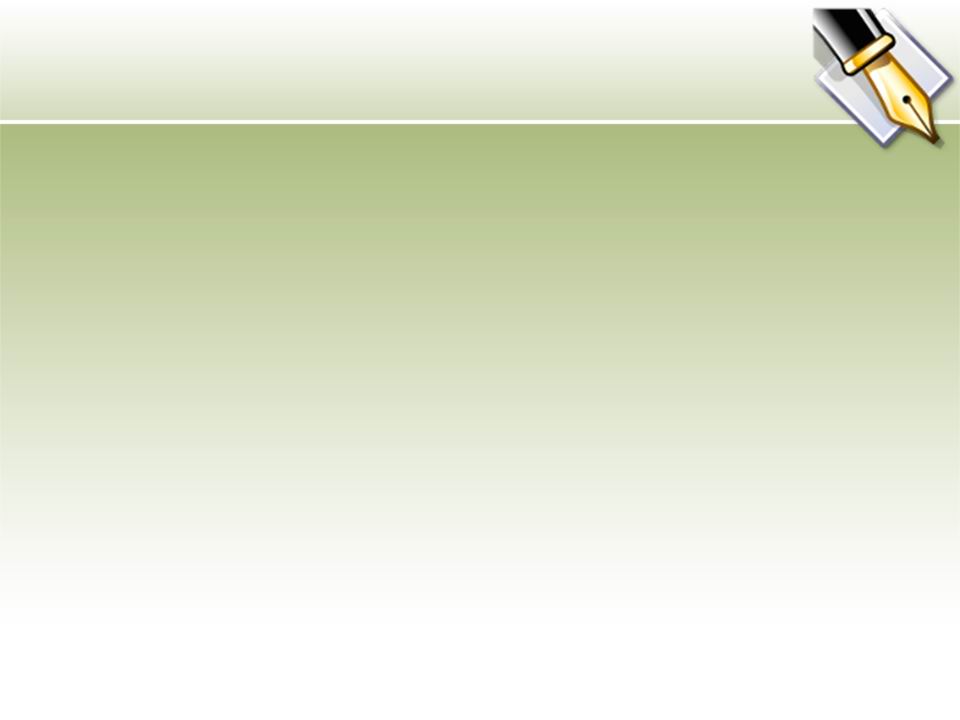 ВОПРОСЫ И ЗАДАНИЯ НА ПОВТОРЕНИЕ ТЕМ«ОРЕНБУРГСКАЯ ЭКСПЕДИЦИЯ» И«ВОЗНИКНОВЕНИЕ КАЗАЧЕСТВА В ОРЕНБУРГСКОМ КРАЕ»  Вставить пропущенные слова:«… В царствование императрицы Анны киргизский хан Абулхаир, будучи со всех сторон притесняем беспокойными кочующими и некочующими соседями, добровольно вступил в подвластную ему ордою в Российское подданство… Высочайше поручено было статскому советнику … провести по Уралу вооруженную пограничную черту, которая бы совершенно разделяла Башкирию с Киргиз-Кайсацкой степью, и в середине черты сей поставить крепость, долженствующую быть главным пунктом торговых и политических сношений с народами Средней Азии и охранительницею спокойствия всей окрестной страны. … в … году заложил крепость сию при устье впадающей в Урал реки …, где ныне крепость Орьская, и, по господствовавшему тогда обыкновению давать русским городам иностранные, назвал оную ….		   	П.П.Свиньин(из живописного путешествия по России издателя «Отечественных записок» в 1824 г.)Исправить допущенные ошибки в тексте:«Преемник Кириллова, тайный советник Урусов нашел, что место при устье Сакмары, угрожаемое каждый год наводнениями от Сакмары, неудобно для построения на нем большой крепости. По сей причине в 1738 г. Оренбургу положено основаться при урочище красной горы, где ныне крепость Красногорская… Но и сие место в свою очередь было признано неудобным, и Орск основан наконец на нынешнем его месте тайным советником Неклюевым в 1745 году, в царствование кроткой Елисаветы»   «Морозу он не боится потому, что мороз крепит; … жару не боится потому, что пар костей не ломит; воды, сырости, дождя не боится потому, как говорит, что сызмала к мокрой работе, по рыбному промыслу, приобвык,  что Урал – золотое дно, серебряная покрышка, кормит и одевает его, стало быть, на воду сердиться грех, - это дар божий, тот же хлеб»	Такой портрет казака нарисовал нам В.Даль в очерке «Уральский казак». Как была обустроена жизнь казаков? Что являлось основной повинностью казака; какие повинности он еще выполнял?	Установите правильную последовательность:(   ) – И.К.Кириллов разработал проект – обоснование специальной	экспедиции, в последствии названной «Оренбургской».(   ) – Сенат утвердил проект, выделив средства на снаряжение экспедиции.(   ) – Малая казахская орда во главе с ханом Абулхаиром добровольно вступила в           Российское подданство.(   ) – Закладка крепости Оренбург.(   ) – Закладка города Оренбурга. 				 Ответ: 2, 3, 1, 4, 5.5.  Начальником I экспедиции был назначен:	а) Кириллов И.К.	б) Неплюев И.И.	в) Татищев В.Н.6- Кириллов И.К. заложил целую цепь укрепленных населенных пунктов в:	а) 1735	б) 1736	в) 1737	г) 17437- В 1762 г. на территории Оренбургской губернии проживало:	а) 472 тыс. человек	б) 724 тыс. человек	в) 274 тыс. человек	г) 427 тыс. человек8- Первым войсковым атаманом Оренбургских казаков стал сотник самарских городовых казаков:	а) Владимир Могутов	б) Василий Мотутов	в) Василий Могутов9- В 1855 году корпус казачьего войска насчитывал:	а) 1094 чел.	б) 1194 чел.	в) 994 чел.,10- В.Н.Татищев стал начальником экспедиции после смерти И.К.Кириллова в: 	а) 1837 г.	б) 1737 г.	в) 1736 г.	г) 1738 г.11   Продолжите предложение:-         Цепь укрепленных населенных пунктов проходила по рекам …-         Цепь укрепленных населенных пунктов должна была …-         Особенностью Оренбургского края было наличие …